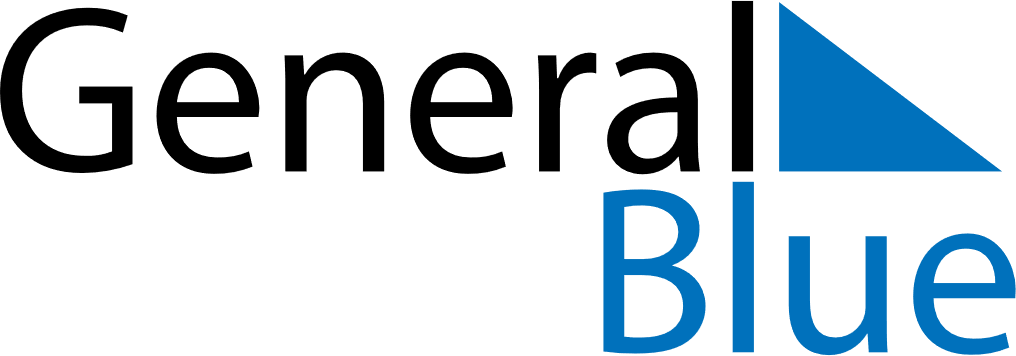 December 2018December 2018December 2018AustriaAustriaSUNMONTUEWEDTHUFRISAT12345678Immaculate Conception91011121314151617181920212223242526272829Christmas EveChristmas DayBoxing Day3031New Year’s Eve